附件3: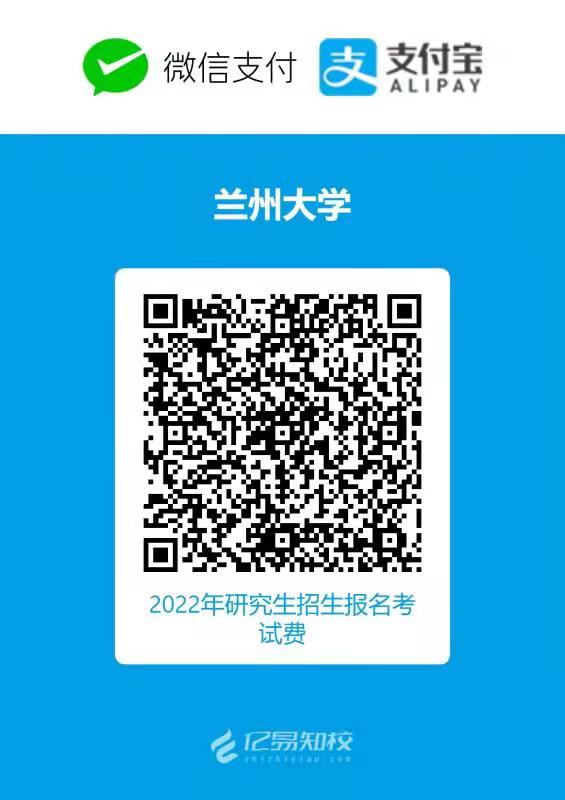 